.STEP, WALK WALK, SHUFFLE FORWARD, BALL STEP, ROCK BEHIND, SHUFFLE ACROSSBALL JACKS, STEP, ROCK FORWARD BACK, TRIPLE FULL TURNEasier option for full turn: do a triple on the spot without the turnHIP SWAY RIGHT LEFT, SIDE SHUFFLE, ROCK RECOVER, ¼ TURN STEP HOLDSTEP, WALK WALK WALK, HOLD, STEP, ROCK RECOVER, SHUFFLE BACKRestart from here on walls 3 and 6SIDE ROCK RECOVER, SAILOR STEP, TOUCH ½ TURN, CROSS UNWIND ½KICK BALL STEP, KICK BALL STEP, CROSS KICK, SIDE KICK, TAP ½ TURNREPEATRESTARTOn walls 3 & 6, dance the first 32 counts, then restart the dance.Oh Darlin'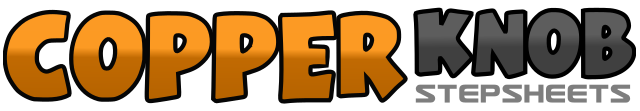 .......Count:48Wall:4Level:Intermediate.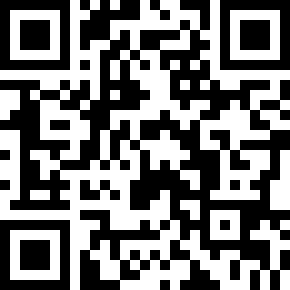 Choreographer:Judith Campbell (NZ)Judith Campbell (NZ)Judith Campbell (NZ)Judith Campbell (NZ)Judith Campbell (NZ).Music:Red Lips, Blue Eyes, Little White Lies - Gary AllanRed Lips, Blue Eyes, Little White Lies - Gary AllanRed Lips, Blue Eyes, Little White Lies - Gary AllanRed Lips, Blue Eyes, Little White Lies - Gary AllanRed Lips, Blue Eyes, Little White Lies - Gary Allan........&1-2-3&4Step right foot back slightly, two walks forward left, right, shuffle forward on left foot (left-right-left)&5-6Step right foot to right side, step left in place, step right foot behind left foot (taking the weight)7&8Shuffle left across right to right (left-right-left) (12:00)&1&2Step right slightly to right, cross left over right (in front), step right slightly back right, heel dig left 45&3&4Step left slightly back, cross right over left (in front), step left slightly back left, heel dig right 45&5-6-7&8Step right next to left, rock forward onto left, recover back onto right, triple turn a full turn left on the spot (left-right-left) (12:00)1-2-3&4Step right to right side swaying hips to right then left, side shuffle to right (right-left-right)5-6-7-8Rock/step left back, recover forward onto right foot, turning ¼ to left step forward on left, hold.(9:00)&1-2-3-4Step right up next to left foot, three walks forward (left-right-left), hold&5-6Step right up next to left foot, rock forward on left, recover back onto right (taking the weight)7&8Shuffle back on left foot. (left-right-left) (9:00)1-2-3&4Step right to right side, recover onto left foot, step right behind left, step left to left, step right in place (sailor step)5-6Touch/tap left back, turn ½ to left (changing weight onto left foot), (3:00)7-8Cross right ball of foot over left instep, unwind ½ to left (changing weight onto left foot) (9:00)1&2Kick right foot across left foot, step right foot next to left, step forward on left foot3&4Kick right foot across left foot, step right foot next to left, step forward on left foot (these 4 counts are done moving forward)5-6Kick right foot across left foot, kick right foot out to right side7-8Tap right foot behind, leaving the foot in place as you turn ½ to right (transfer weight onto left foot) (3:00)